Name:  	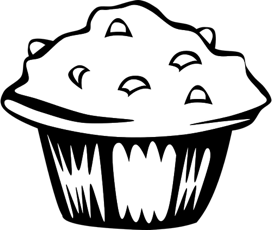 Total:  	/ 33	Block:  	MARTHA and the MISSING MUFFINSIn the kitchen Martha is telling her story to Detective Muffin:“After I remove my muffins from the oven, I put them in a basket and covered them with a napkin to keep them hot. I hurried next-door to invite my friend Susan over for tea and hot muffins. Upon my return, I heard a noise in the kitchen. However, by the time I ran into the kitchen the noise is gone and so were my beautiful muffins, all of them.”“Do not despair Martha, Detective Muffin always sniffs out his prey.”Deceive Muffin insists that Martha reconstructs the events that proceeded the crime, in an attempt to find the missing muffins or the thief who stole them. He is certain that the muffin muncher will return to the scene of the crime.“Martha, you must bake another batch of muffins exactly the way you made the other. I will hide in the kitchen and see what happens.”Martha sets the oven at  	° F. She prepares the muffin tins with  		so that the muffin tin is easier to clean. If Martha does not have liners available, she greases the  			of the muffin tin only so that the batter can  	to the sides of the pan. She assemblies all the ingredients needed for plain muffins:  	 ,  	,  			, 	,  			,  		, and  			. Next Martha  		and  		the flour, adds the other  				 ingredients to combines them in a large bowl. She proceeds to make a  			in the dry ingredients. In a separate medium bowl, Martha combines all the  			ingredients. She then pours the  			ingredients into the  			ingredients  				 	. Now she mixes lightly with a  	until the dryingredients are  	. The batter should look  	. (overmixing would overwork the gluten in the flour and cause the muffins to have   		and 	.) Martha uses a large  	and rubber  	to placethe  	batter into the baking liners. She fills them 2/3rds full. Martha then proceeds to clean off any extra batter and fill any  	muffin cups with  		so the pan is not scorched. She puts the muffin in the oven and bakes them for  	minutes. During the baking time, Martha cleans up her kitchen, sets the table, and makes tea. When the timer buzzes, Martha takes her  		mitts and removes the tin of muffins from the oven.She immediately removes the  	brown muffins with the slightly  	 tops from the tin and places them in a basket which she covers with a napkin to keep the muffins piping hot. To do exactly as she did before, Martha goes next-door to get Susan. Now detective muffin must go to work he peeks from behind the partly open room closet door. No sooner is Martha out of the kitchen on a trio of squirrels comes bouncing through the partly open kitchen window. Each little creature takes a muffin andscrews off with it only to return for another and another until all the muffins are gone. Martha returns find the muffins are all gone again.“Oh no, where are the muffins?”Detective Muffin emerges from the broom closet.“Martha, the case is solved. You’re such a good muffin maker that your friendly neighbourhood squirrels decided to store them for the winter.”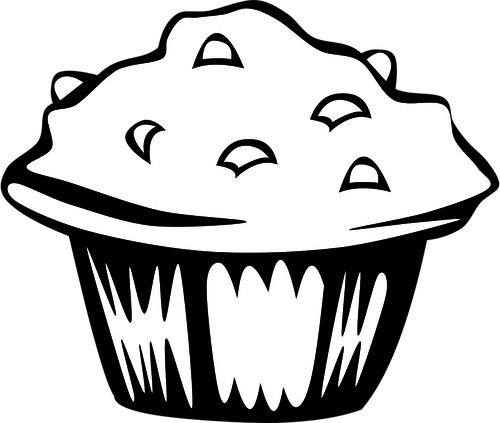 They both had a good laugh.WORD BANK (some words might not be used)40020020-25 empty siftsALL AT ONCEbaking powder baking soda bottombumpyclimb combined drydryegg oven flour fork golden linerslumpy measures milkmilkmixing muffin oiloil peaksroundedsalt tunnels spatula spoon sugar water wellwet wetwooden spoon